                                 CELEBRATION OF WORSHIP     August 2, 2020Prelude                                  "Holy Spirit, Thou Art Welcome" with                      Rambo                                                              “Fill My Cup, Lord”                                     Blanchard                           Welcome and Announcements                                                                                               Opening Ourselves to God                                                                                               Call to Worship                                                                                                                                                                                   *Hymn                                                   "What a Friend"                       (Blue Hymnal # 403)*Confession of Sin  Merciful God, We confess that we have sinned against you in thought, word, and deed, by what we have done, and by what we have left undone. We have not loved you with our whole heart and mind and strength. We have not loved our neighbors as ourselves. In your mercy, forgive what we have been, help us amend what we are, and direct what we shall be, that we may delight in your will and walk in your ways, to the glory of your holy name.*Affirmation of Faith (The Apostle Creed)                                                                                                I believe in God the Father almighty, maker of heaven and earth; and in Jesus Christ his only Son, our Lord; who was conceived by the Holy Ghost, born of the Virgin Mary, suffered under Pontius Pilate, was crucified, dead, and buried; he descended into hell; the third day he rose again from the dead; he ascended into heaven, and sitteth on the right hand of God the Father almighty; from thence he shall come to judge the quick and the dead. I believe in the Holy Ghost; the holy catholic church; the communion of saints; the forgiveness of sins, the resurrection of the body; and the life everlasting.  Amen*Gloria Patri                          “Glory Be to the Father”                  Glory be to the Father, and to the Son, and to the  Holy Ghost; As it was in the beginning is now and ever shall be, world without end. Amen, Amen.                                         Giving of Tithes and OfferingsOffertory                       “Surely the Presence of the Lord                                              Wolfe                                                      Is In This Place”*Doxology                                                                                                   Praise God from whom all blessings flow.  Praise Him all  creatures  here   below. Praise Him above ye heavenly host.  Praise Father, Son, and Holy Ghost. Amen*Hymn                          “Precious Lord, Take My Hand”                   (Blue Hymnal # 404*Prayer of Thanksgiving                                                   Hearing God’s WordScripture Readings                                        New Testament                   “Daniel 12: 5-13” Pg 1022 RSV          Rev. Dr. Morris Denman       Sermon                                         “The End of Time”                      Rev. Dr. Morris Denman*Hymn                                           “Amazing Grace”                              (Blue Hymnal # 280)Prayers of the People                                                                                Lord’s Prayer Our father who art in Heaven, hallowed be Thy Name, Thy kingdom come, thy will be done on earth as it is in heaven. Give us this day our daily bread, and forgive us our debts, as we forgive our debtors; and lead us not into temptation but deliver us from evil; for thine is the kingdom, and the power, and the glory forever. Amen.*Choral Benediction               “Lord, Be Glorified”In my life, Lord, be glorified, be glorified, In my life, Lord, be glorified today. In your church, Lord, be glorified, be glorified. In your church, Lord, be glorified today.Postlude                             "Change My Heart, O God"                                            Espinosa                               *Congregation Stands (All who are able may stand)Head Usher:   By Committee                                                              Greeter:   By Committee                                                                                                                                                                                                      August 2, 2020SUNDAY                                                                                                                WEDNESDAY                                                                     9:30 Sunday School                                                                                                 3:00 Choir Practice                                                                                          11:00 Worship                                                                                                 Lunch Bunch:  (TBA) - All are welcome!                                        ******************************************************************We welcome all visitors who are worshipping with us today.  If you are not regularly attending another church, we invite you to make this your church home. Please sign our Fellowship Pad (found on pew near the center aisle) as it is passed and please give us your phone number.  Thanks for visiting with us.  If you are interested in joining this congregation, you may do so by 1) profession of faith, 2) transfer of letter of membership from any Christian congregation, or 3) re-affirmation of faith when you meet with the Session.  Please ask our Pastor or one of our Elders for additional information.Nursery Provided, Please ask an Usher.                                           LET US JOIN IN PRAYER FORChurch Members:  Maxine Priester, Kathleen Kircher, Reba Love, Sid Jenkins, Rose Stallins, Grace Lewis, and Dixie and Leroy Retherford.St. Andrew’s Friends: Judy Burd, Hannah Burt, Patsy Moates, Mary Lou Douglas, Mary Ann Riddle, Marsha Lucas, Peder and Jan Carlson, and Janie Faile. Announcements  For pastoral needs, please contact:Rev. Dr. Morris Denman at 850-866-2474denmanmorris@gmail.com                           Saint Andrews               Presbyterian ChurchEstablished September 13, 1886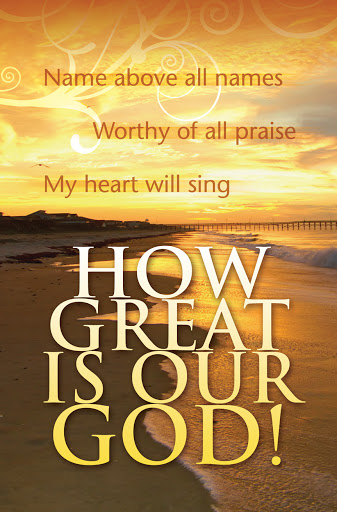    Where a warm welcome awaits you!3007 West 14th Street, Panama City, Florida 32401. Phone 850/785-8358standrewspresch@knology.nethttp://www.saintandrewspc.comRev. Dr. Morris Denman                                     Wanda ShermanSupply Pastor                                                      Music Director                                      August 2, 2020